ประกาศคณะกรรมการส่งเสริมการพัฒนาฝีมือแรงงานเรื่อง  กำหนดจำนวนการจ้างงานผู้ได้รับหนังสือรับรองความรู้ความสามารถของผู้ประกอบกิจการที่ได้รับสิทธิและประโยชน์อาศัยอำนาจตามความในมาตรา 33/1 และมาตรา 39 (3) แห่งพระราชบัญญัติส่งเสริมการพัฒนาฝีมือแรงงาน พ.ศ. 2545 ซึ่งแก้ไขเพิ่มเติมโดยพระราชบัญญัติส่งเสริมการพัฒนาฝีมือแรงงาน (ฉบับที่ 2) พ.ศ. 2557 คณะกรรมการส่งเสริมการพัฒนาฝีมือแรงงาน จึงออกประกาศไว้ ดังต่อไปนี้ผู้ประกอบกิจการที่ได้รับสิทธิและประโยชน์ตามมาตรา 33/1 ต้องจ้างงานผู้ได้รับหนังสือรับรองความรู้ความสามารถเต็มตามจำนวนของลูกจ้างในสาขาอาชีพ ตำแหน่งงาน หรือลักษณะงาน ที่อาจเป็นอันตรายต่อสาธารณะหรือต้องใช้ผู้มีความรู้ความสามารถตามที่รัฐมนตรีประกาศกำหนดประกาศ ณ วันที่  22  เมษายน พ.ศ. 2558(นายนคร  ศิลปอาชา)ปลัดกระทรวงแรงงานประธานกรรมการส่งเสริมการพัฒนาฝีมือแรงงาน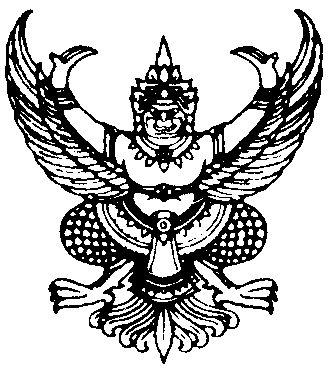 